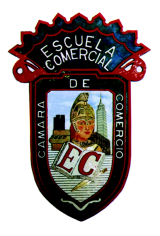 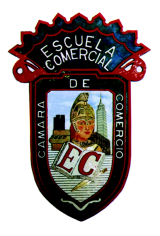 Grupo: 42-ACLASES PREPARADASOBJETIVO: al finalizar el tema, los estudiantes podrán exponer en plenaria sus ideas y argumentos, sobre la formación de la Estructura Social. Elaborarán un resumen sobre sus conclusiones en su cuaderno de notas.INSTRUCCIONES: Revisar las notas siguientes, marcar los conceptos y elementos, que se expondrán en plenaria y que apoyarán los argumentos personales en un resumen y conclusión sobre el tema.CONTENIDO TEORICO: ESTRUCTURA SOCIALEl hombre es un ser eminentemente social, de ahí que siempre se ha reunido con sus semejantes con el objeto de formar grupos, comunidades, y sociedades y con ello poder satisfacer sus necesidades. Las sociedades se transforman y se desarrollan, constituyendo la vida social y creando diversas formas de organización socioeconómica.Dentro de las formas de organización tenemos:a.	La familia: siempre ha sido la base de la sociedad, a través de la historia. existieron diversas formas de organización familiar como el matriarcado y el patriarcado. La horda: es la forma más simple de la sociedad, son nómadas, no se distingue la paternidad, son un grupo muy reducido.El clan: son exogámicos, eligen su pareja.La tribu: comprenden un gran número de aldeas y se caracteriza por la posesión de un territorio determinado, un dialecto definido, una cultura homogénea y una organización política definida.b.	Comunidad primitiva: nace con la aparición del hombre en la tierra y su desarrollo conforma diferentes formas de organización social.c.	El esclavismo: es un sistema de explotación del hombre. Las culturas más predominantes son: egipcia, mesopotámica, hindú, china, fenicia, griega, romana y hebrea. Su principal característica es el predominio de la propiedad individual, se desarrolla la agricultura se encuentra una sociedad claramente estructurada en clases sociales.d.	El feudalismo: régimen de la edad media donde se desarrollan grandes extensiones de tierras, se da una producción de autoconsumo, las clases sociales se estratifican de forma piramidal, se da un profundo dominio de la iglesia católica. e.	El capitalismo: tiene su origen en un periodo mercantil pre-capitalista su importancia se da en el intercambio de mercancía y la acumulación de riquezas. El trabajo es libre, se facilita el intercambio de mercancía, se propugna por la libre competencia, se desarrolla una dependencia económica y tecnológica entre los países.f.	Socialismo: es una forma de organización que se caracteriza, porque los medios de producción son propiedad colectiva y su economía es centralmente planificada en forma importante a la seguridad social.FUNCIONES DE LA FAMILIA DENTRO DE LA SOCIEDAD:•	Biológica: procura la satisfacción sexual de los adultos y la perpetuación de la especie.•	Económica: procura la satisfacción de las necesidades del ser humano.•	Educativa: procura la transmisión de la cultura, hábitos, costumbres, etc.•	Religiosa: inculca la formación de valores y practicas devotas.•	Recreativa: procura el descanso y el recreo de los miembros de la familia.Una institución es un sistema de normas, reglas de conducta con la finalidad de satisfacer necesidades sociales. Es una estructura social construida alrededor de ciertos valores y cambia a través del tiempo. Toda institución social está formada por un conjunto de personas entre las que se da una interacción recíproca llamado grupo social, es por ello que la sociedad establece modelos a seguir como pautas colectivas que conforman un rol social. La combinación de esas pautas de comportamiento practicadas por los individuos dan como resultado las instituciones sociales.Las instituciones sociales contienen en si misma un conjunto de normas, relaciones, procesos e instrumentos materiales que forman parte de los intereses de una sociedad. TIPOS DE INSTITUCIONES SOCIALES.•	Familiares: transmiten pautas de conducta, es la que da lugar al comienzo de toda la dinámica de la sociedad, en ellas están contenidas las costumbres y tradiciones de una organización social.•	Políticas: regula la conducta del grupo, el centro de la política es el gobierno o el estado que cubre todo los campos de acción de los hombres, lo cual viene a ser las leyes y reglamentos que rigen a la sociedad•	Educativas: que forman y dan pautas, abarca las actividades relativas a la cultura, el arte y la educación•	Económicas: que transforman y administran los recursos naturales, constituye todo lo que involucra la industria, el comercio, la banca y los servicios encargados de producir, financiar, etc.•	Religiosas: se crean en torno de cultos de fe, son organizaciones relacionadas con las creencias de los seres humanos; como el protestantismo, catolicismo, etc.•	Profesionales: que forman cuadros especializados.La formación social está integrada por una infraestructura y una superestructura que forma una totalidad social. La infraestructura constituye la base real de todo el sistema productivo, siendo apoyada por la superestructura; mientras que esta última es la base relativa, es decir, corresponde a los cambios ideológicos de la sociedad. La superestructura está formada por las instituciones jurídico- políticas e ideológicas.Las instituciones jurídico – políticas son el Estado como derecho de actividad normativa, por ejemplo si un sistema económico se basa en la propiedad privada, el Estado en conjunto con el derecho deben proteger la misma implementando sistemas y normas que rijan la estructura.Las instituciones ideológicas son el derecho como ciencia, la política, la moral, la religión, etc.; son aquellas instituciones que fundamentan las doctrinas de una forma de vida determinada de acuerdo a una base económica específica.La Estructura Económica es la base sobre lo que descansan las de mas estructuras sociales; se dice que los movimientos en la estructura económica generan cambios dentro de la superestructura. La Estructura Económica es un todo en el que los elementos no se yuxtaponen, sino se encuentran distribuidos según la organización de conjunto que determinan la función que desempeñan cada uno de los elementos dentro de la totalidad. La Estructura Económica de la sociedad entendida como el conjunto de relaciones económicas entre los hombres está integrada por dos elementosa.	La fuerza productiva: seres humanos que por medio de su energía transforman las materias primas en productos terminados.b.	Las relaciones sociales de producción: es la relación de poseedor o desposeído de los medios de producciónFuentes de consulta:•	Alexis David Mujica M; María Isabel Montilla H.“Estructura y organización social” Mex. 2010•	Myriam Galván Ochoa“notas para el curso de Introducción a las Ciencias Sociales” Mex. 2018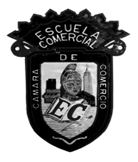 Grupo: 52-ACASO PRÁCTICOObjetivo: al finalizar el caso práctico, los estudiantes podrán distinguir entre las diferentes teorías sobre ella Estructura Social, con notas en el cuaderno que le proporcionen los argumentos que apoyen su dicho en plenaria.Instrucciones:… leer las notas de clase para comentar sus observaciones con los compañeros y elaborar la conclusión personal. Elaborar esquemas de relaciones con la técnica de mapas mentales.DESARROLLO: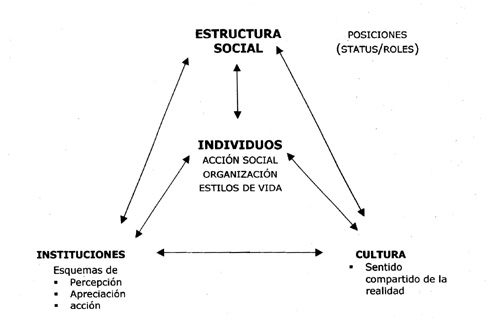 TEMA:  Desarrollo de la Ciencias SocialesSubtema: Estructura Social Clases: 17-20Fecha: 5-9 de marzo de 2018 (quinta semana)TEMA:  Desarrollo de la Ciencias SocialesSubtema: Origen antropológico y social del ser humanoClases: 17-20Fecha: 5 a 9 de marzo de 2018 (quinta semana)